ПОСТАНОВЛЕНИЕ___16.02.2018___                                                                                                     № __23/26____О предоставлении разрешения на отклонение от предельных параметров разрешенного строительства объекта капитального строительства на земельном участке, с кадастровым номером 18:28:000078:490 по адресу: Удмуртская Республика, г. Глазов, ул. ЮкаменскаяНа основании заявления Мухиной Людмилы Аркадьевны от 10.11.2017 вх. №02-19-0011, в соответствии со статьями 38, 40 Градостроительного кодекса Российской Федерации, постановлением Главы города Глазова от 26.12.2017 № 2/29 «Об утверждении заключения о результатах публичных слушаний по проекту постановления Администрации города Глазова «О предоставлении разрешения на отклонение от предельных параметров разрешенного строительства объекта капитального строительства на земельном участке, с кадастровым номером 18:28:000078:490 по адресу: Удмуртская Республика, г. Глазов, ул. Юкаменская», с учетом рекомендаций Комиссии по землепользованию и застройке города Глазова от 07.02.2018,П О С Т А Н О В Л Я Ю:1.	Предоставить Мухиной Людмиле Аркадьевне, разрешение на отклонение от предельных параметров разрешенного строительства объекта капитального строительства на земельном участке, с кадастровым номером 18:28:000078:490 по адресу: Удмуртская Республика, г. Глазов, ул. Юкаменская, в части: - уменьшения минимального отступа от восточной границы земельного участка с 3,0 м до 0,2 м.2. Настоящее постановление подлежит официальному опубликованию.3. Контроль за исполнением настоящего постановления оставляю за собой.Рекомендации Комиссии по землепользованию и застройке города Глазова о предоставлении разрешения на отклонение от предельных параметров разрешенного строительства объекта капитального строительства на земельном участке, с кадастровым номером 18:28:000078:490 по адресу: Удмуртская Республика, г. Глазов, ул. Юкаменскаяот 08.02.2018На основании ст. 40 Градостроительного кодекса Российской Федерации Комиссия рассмотрела заявление Мухиной Людмилы Аркадьевны, о предоставлении разрешения на отклонение от предельных параметров разрешенного строительства объекта капитального строительства на земельном участке, с кадастровым номером 18:28:000078:490 по адресу: Удмуртская Республика, г. Глазов, ул. Юкаменская.В соответствии с заключением о результатах публичных слушаний по проекту постановления Администрации города Глазова «О предоставлении разрешения на отклонение от предельных параметров разрешенного строительства объекта капитального строительства на земельном участке, с кадастровым номером 18:28:000078:490 по адресу: Удмуртская Республика, г. Глазов, ул. Юкаменская», Комиссия по землепользованию и застройке города Глазова рекомендует Главе города Глазова принять решение о предоставлении разрешения на отклонение от предельных параметров разрешенного строительства на земельном участке, с кадастровым номером 18:28:000078:490 по адресу: Удмуртская Республика, г. Глазов, ул. Юкаменская, в части уменьшения минимального отступа от восточной границы земельного участка с 3,0 м до 0,2 м.Председатель Комиссии поземлепользованию и застройке города Глазова 				Л.В. СалтыковаАдминистрация муниципального образования «Город Глазов» (Администрация города Глазова)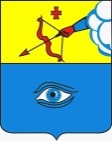  «Глазкар» муниципал кылдытэтлэн Администрациез(Глазкарлэн Администрациез)Глава города ГлазоваО.Н. Бекмеметьев